INVITE - The 2017-18 Integrated Catchment Delivery events team invite you to: FREE – IFM Midlands workshop: connecting rivers, people and partnerships  A national inclusive event hosted by Institute of Fisheries ManagementProgramme for 21st March 2018 ………………… for bookings Venue: Loughborough University, Stuart Mason Building, LE11 3TU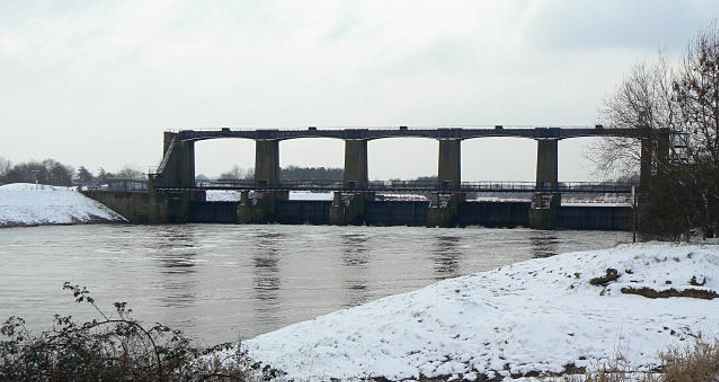 Integrated Catchment Delivery Events purpose: Over 360 people have attended the first six events, this has enabled us to:Share evidence, good practice and embed learning at a catchment scale andBuild future relationships between communities, institutes and partnershipsShared IFM Midlands workshop goals  Inspiring and motivating people to achieve great fish passage projectsBetter understanding of fish passage and wider benefits to people and wildlife from working to shared visions and common goalsHow to open up fish passage innovatively working with othersOvercoming barriers to delivery and capitalise on future opportunitiesConnecting people to make this happenOutputs available after the event on the River Restoration Centre website:PresentationsWeb links to useful informationProgramme: Wednesday 21st MarchFrom 09:00 	Arrive, introductions, tea and coffeeSession 1. Connecting rivers and partnerships, Chair RFCC/CIWEM09:50 Welcome10:00 Improving ecological connectivity – overview Martyn Lucas, University of Durham10:30 Unlocking the Severn, partnership working – Richard Harrison, Canal and Rivers  Trust11:00 Discussion11:10	Tea and CoffeeSession 2. Evaluation and opportunities, Chair RFCC/CIWEM11:30 Creamery weir removal, lessons learned – Dan Smith and Claire Rodgers, Royal HaskoningDHV12:00 Appraising and evaluating fish passes Hull International Fisheries Institute12:30 Workshop and discussion 13:30 	Lunch provided, networking and poster sessionSession 3. Current practice and future thoughts, Chair Clare Rodgers14:30 Arborfield weirs, wet woodland and nature-like bypass channel - Dominic Martyn, Environment Agency 15:00 Wissey siphon fish pass Kye Jerrom, Environment Agency15:30 Discussion and poster prize16:30 CloseThank you for coming, safe journey and please hand in feedback formThank you to our Sponsors for making this workshop free to attend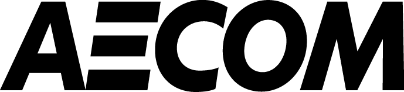 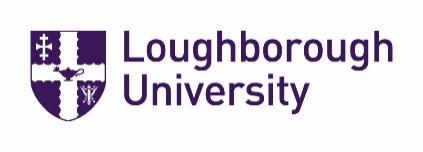 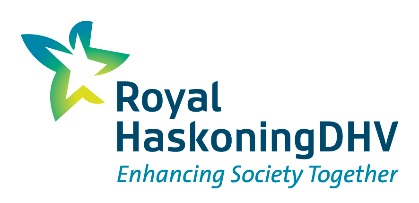 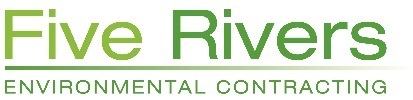 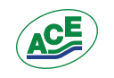 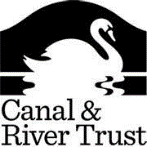 